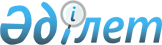 Об открытии депозитных счетов Министерства внутренних дел Республики Казахстан и его территориальных органовРаспоряжение Премьер-Министра Республики Казахстан от 26 апреля 1999 года № 50-р

      В целях обеспечения учета и хранения денежных средств в национальной и иностранной валюте как вещественных доказательств, а также денежных средств, вырученных от реализации вещественных доказательств согласно статье 223 Уголовно-процессуального кодекса Республики Казахстан:      Министерству финансов Республики Казахстан в установленном порядке открыть депозитные счета Министерству внутренних дел Республики Казахстан и его территориальным органам.     Премьер-Министр(Специалисты: Э.Жакупова              Д.Кушенова)        
					© 2012. РГП на ПХВ «Институт законодательства и правовой информации Республики Казахстан» Министерства юстиции Республики Казахстан
				